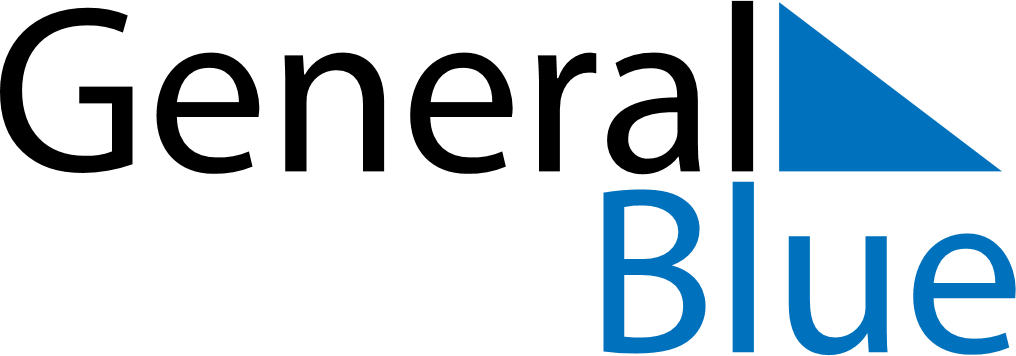 July 2024July 2024July 2024July 2024July 2024July 2024Winchester, Nevada, United StatesWinchester, Nevada, United StatesWinchester, Nevada, United StatesWinchester, Nevada, United StatesWinchester, Nevada, United StatesWinchester, Nevada, United StatesSunday Monday Tuesday Wednesday Thursday Friday Saturday 1 2 3 4 5 6 Sunrise: 5:27 AM Sunset: 8:01 PM Daylight: 14 hours and 34 minutes. Sunrise: 5:27 AM Sunset: 8:01 PM Daylight: 14 hours and 33 minutes. Sunrise: 5:28 AM Sunset: 8:01 PM Daylight: 14 hours and 33 minutes. Sunrise: 5:28 AM Sunset: 8:01 PM Daylight: 14 hours and 32 minutes. Sunrise: 5:29 AM Sunset: 8:01 PM Daylight: 14 hours and 32 minutes. Sunrise: 5:29 AM Sunset: 8:00 PM Daylight: 14 hours and 31 minutes. 7 8 9 10 11 12 13 Sunrise: 5:30 AM Sunset: 8:00 PM Daylight: 14 hours and 30 minutes. Sunrise: 5:30 AM Sunset: 8:00 PM Daylight: 14 hours and 29 minutes. Sunrise: 5:31 AM Sunset: 8:00 PM Daylight: 14 hours and 28 minutes. Sunrise: 5:31 AM Sunset: 7:59 PM Daylight: 14 hours and 27 minutes. Sunrise: 5:32 AM Sunset: 7:59 PM Daylight: 14 hours and 27 minutes. Sunrise: 5:33 AM Sunset: 7:59 PM Daylight: 14 hours and 26 minutes. Sunrise: 5:33 AM Sunset: 7:58 PM Daylight: 14 hours and 25 minutes. 14 15 16 17 18 19 20 Sunrise: 5:34 AM Sunset: 7:58 PM Daylight: 14 hours and 23 minutes. Sunrise: 5:35 AM Sunset: 7:57 PM Daylight: 14 hours and 22 minutes. Sunrise: 5:35 AM Sunset: 7:57 PM Daylight: 14 hours and 21 minutes. Sunrise: 5:36 AM Sunset: 7:56 PM Daylight: 14 hours and 20 minutes. Sunrise: 5:37 AM Sunset: 7:56 PM Daylight: 14 hours and 19 minutes. Sunrise: 5:37 AM Sunset: 7:55 PM Daylight: 14 hours and 17 minutes. Sunrise: 5:38 AM Sunset: 7:55 PM Daylight: 14 hours and 16 minutes. 21 22 23 24 25 26 27 Sunrise: 5:39 AM Sunset: 7:54 PM Daylight: 14 hours and 15 minutes. Sunrise: 5:40 AM Sunset: 7:53 PM Daylight: 14 hours and 13 minutes. Sunrise: 5:40 AM Sunset: 7:53 PM Daylight: 14 hours and 12 minutes. Sunrise: 5:41 AM Sunset: 7:52 PM Daylight: 14 hours and 11 minutes. Sunrise: 5:42 AM Sunset: 7:51 PM Daylight: 14 hours and 9 minutes. Sunrise: 5:43 AM Sunset: 7:51 PM Daylight: 14 hours and 8 minutes. Sunrise: 5:43 AM Sunset: 7:50 PM Daylight: 14 hours and 6 minutes. 28 29 30 31 Sunrise: 5:44 AM Sunset: 7:49 PM Daylight: 14 hours and 4 minutes. Sunrise: 5:45 AM Sunset: 7:48 PM Daylight: 14 hours and 3 minutes. Sunrise: 5:46 AM Sunset: 7:47 PM Daylight: 14 hours and 1 minute. Sunrise: 5:46 AM Sunset: 7:46 PM Daylight: 14 hours and 0 minutes. 